CSSA STAGE 2 JUNIOR #10                                 NAME ___________________________________Multiple Choice:  Circle ALL the Correct Answers!1.  The people of Gibeon:	a)  realized Joshua would attack their city		b)  went out to meet Joshua in battlec)  planned to trick Joshua & the Israelites		d)  said they were from a far away country2.  As part of their trick, the Gibeonites:	a)  dressed in old ragged clothes			b)  carried dry, moldy bread	c)  shaved their heads				 	d)  had worn out shoes and sacks3.  As Joshua moved south in the land of Canaan:	a)  he took Gibeonites with him			b)  he lost many battles	c)  he was successful in conquering it		d)  5 southern kings gathered to defeat Israel4.  Adoni-zedek:	a)  was king of Jerusalem				b)  decided to attack Gibeon	c)  was leader of the five kings of the south		d)  was a city in southern Canaan5.  Which things helped Joshua defeat the five kings of the south?	a)  the sun was in their eyes				b)  God sent a great hail storm	c)  Joshua had a lot of chariots			d)  God caused the sun to stand stillShort Answer6.  What did the men of Gibeon say when Joshua asked them where they were from? __________	____________________________________________________________________________7.  Why was it a mistake that Joshua made an agreement of friendship with the Gibeonites? _____	____________________________________________________________________________8.  What punishment did the Gibeonites get for tricking Joshua and the Israelites? _________________________________________________________________________________________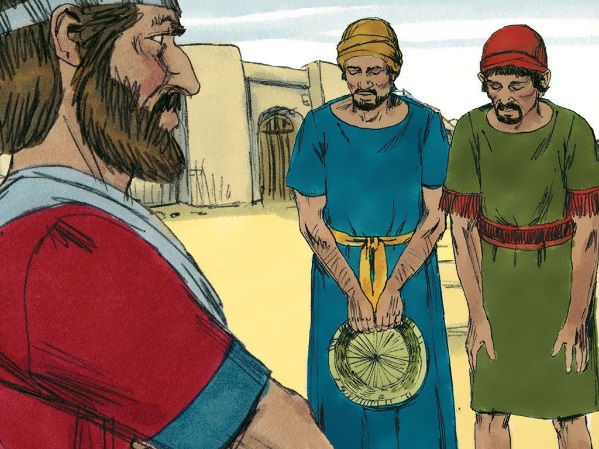 9.  What did Joshua do first when the Gibeonites sent to him for help? __________________________________________________________________________________________10.  Why did Joshua pray for God to make the sun stand still?__________________________________________________________________________________________True or False_____  11.	The Gibeonites wanted to attack the Israelites. 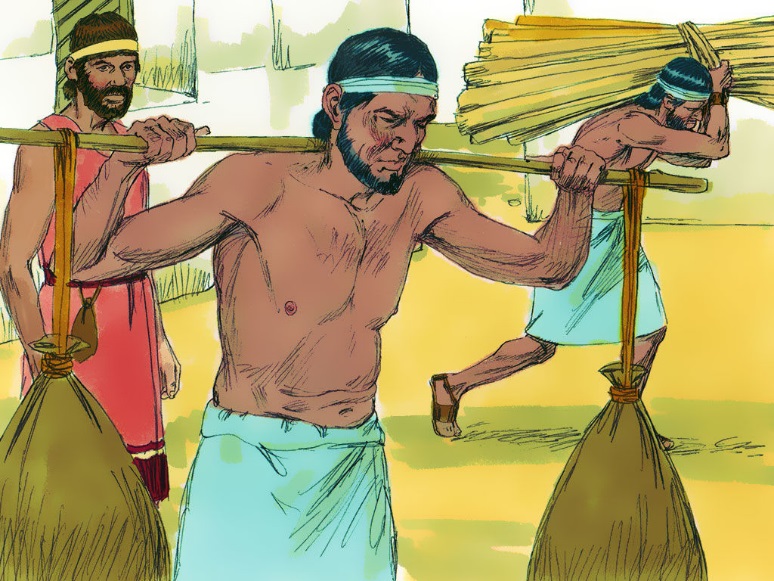 _____  12.	Joshua believed the men of Gibeon were from a far away country._____  13.	Once Joshua knew he was tricked he broke his promise. _____  14.	Adoni-zedek was the king of Jerusalem._____  15.	The sun did not go down for about a whole day.Fill in the Blanks16.		After Ai had been left in ruins, Joshua led the people into the ___________________ part of the land. 17.	Joshua had been commanded that he was not to make any ______________________ with the people of Canaan.18.	“Fear them not, for I have delivered them into thine _________________, there shall not a_______________ of them stand before thee.”19.	The Gibeonites became hewers of ________________ and drawers of _________________ 	for the Israelites.Thought Question20.  What does this lesson teach us about our thoughts? 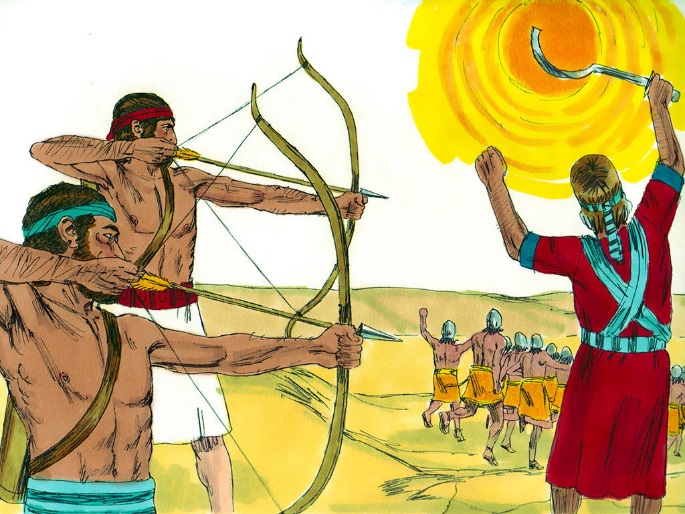 _____________________________________________________________________________________________________________________________________________________________________________________________________________________________________________________________________________________________________________